XXXX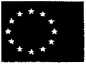 MINISTERSTVO Palečková PRO MÍSTNÍ ROZVOJ ČRTechnická specifikace předmětu plnění - minimální technické požadavkyna předmět plněníPředmětem plnění veřejné zakázky v rámci tohoto zadávacího řízení je dodávka nového (nikoliv repasovaného) zdravotnického prostředku - operačního stolu provyužití na operačních sálech gynekologicko-porodnického oddělení zadavatele včetně dopravy do sídla zadavatele, montáže a uvedení do provozu, instruktáže obsluhy v souladu se zákonem č. 268/2014 Sb., o zdravotnických prostředcích a o změně zákona č. 634/2004 Sb., o správních poplatcích, ve znění pozdějších předpisů (dále jen „zákon č. 268/2014 Sb.“) - min. rozsah 1 pracovní den a záruky za jakost dle ust. § 2113 a násl. zákona č. 89/2012 Sb., občanského zákoníku s dobou trvání 24 měsíců.Zadavatel neumožňuje nabídnout dodávku demo či repasované zdravotnické technologie.Specifikace předmětu plnění resp. technické nepodkročitelné požadavky na předmět plnění veřejné zakázky jsou uvedeny níže v článku 1.6. Zadavatel upozorňuje účastníky zadávacího řízení, že nesplnění některého z níže uvedených nepodkročitelných požadavků bude znamenat jejich vyloučení z účasti v zadávacím řízení,Předmět veřejné zakázky musí splňovat z pohledu kvality všechny příslušné předepsané normy a musí být v souladu s platnou legislativou pro tuto oblast zejména:se zákonem č. 268/2014 Sb. a jeho příslušnými prováděcími předpisy: nařízeními vlády ke zdravotnickým prostředkům č. 54/2015 Sb., č. 55/2015 Sb., č. 56/2015 Sb.) a vyhláškou č. 62/2015;se zákonem č. 102/2001 Sb., o obecné bezpečnosti výrobků, ve znění pozdějších předpisů;se zákonem č. 22/1997 Sb., o technických požadavcích na výrobky a o změně a doplnění některých zákonů, ve znění pozdějších předpisů (dále jen „zákon č. 22/1997 Sb.“) a jeho příslušnými prováděcími nařízeními vlády a vyhláškami vztahujícími se k problematice zdravotnických prostředků,s harmonizovanými českými technickými normami a ostatními ČSN vztahujícími se k předmětu smlouvy.Zadavatel v případech, kdy u parametrů v technické specifikaci není stanovena min./max. hodnota nebo min./max. rozsah, připouští použít pro splnění parametru obecné pravidlo odchylky +/- 10 % od zadaných parametrů. Musí však být dosaženo naplnění požadovaných medicínských výkonů.Technické nepodkročitelné požadavky na předmět plnění	«H EVROPSKÁ unieEvropský fond pro regionální rozvoj Integrovaný regionální operační programH EVROPSKÁ UNIEEvropský fond pro regionální rozvoj Integrovaný regionální operačni programMINISTERSTVO pro místní' ROZVOJ ČR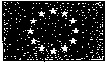 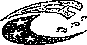 EVROPSKÁ UNIEEvropský fond pro regionální rozvoj Inlegrovaný regionální operační programOSTATNÍ POŽADAVKY K TECHNICKÉ SPECIFIKACI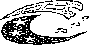 © Zaškolení:Kompletní podpora pracoviště pro získání erudice v práci s novým zařízením v min. rozsahu 1 pracovního dne.e Ostatní požadavky:Účastník zadávacího řízení v nabídce předloží:popisy, případně i fotografie nabízeného zboží,produktové listy s technickou specifikací nabízeného zboží,návody k obsluze k nabízenému plnění v českém jazyce,kopie prohlášení o shodě k nabízenému plnění,registraci osoby k distribuci zdravotnických prostředků u Státního ústavu pro kontrolu léčiv a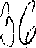 TrumpfMedical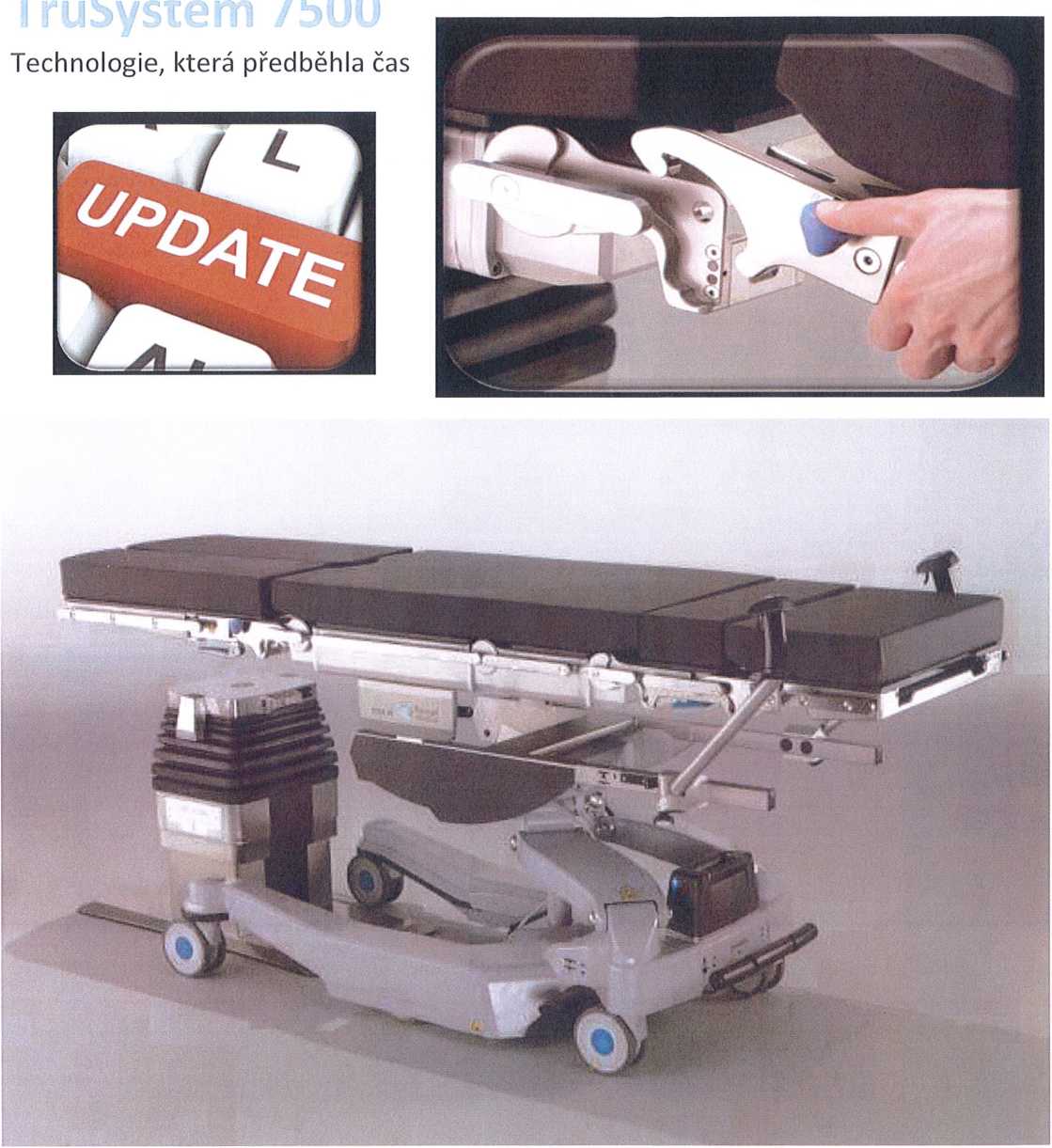 idoucnost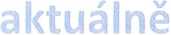 Aktuální požadavky provozu na operačním sále vyžadují vysoký stupeň flexibility a bezpečnosti.Aby vše fungovalo na nejvyšším stupni efektivity, Trumpf Medical vyvinul nový systémový operační stůl TruSystem 7500 - odpovídající nejnovějším trendům, umožňující plně operativu pro pacienty do 400 kg.Kromě toho, TruSystem 7500 nabízí nadstandardní packet SensorLine, který pomáhá zvýšit bezpečnost a účinnost péče o pacienta.Výsledkem je inovativní řešení, které pomáhá zajistit skutečnost, že Váš operační sál bude úspěšně fungovat i v budoucnosti.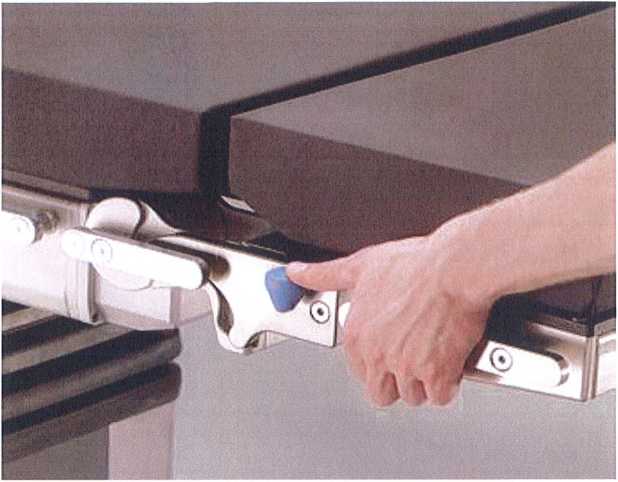 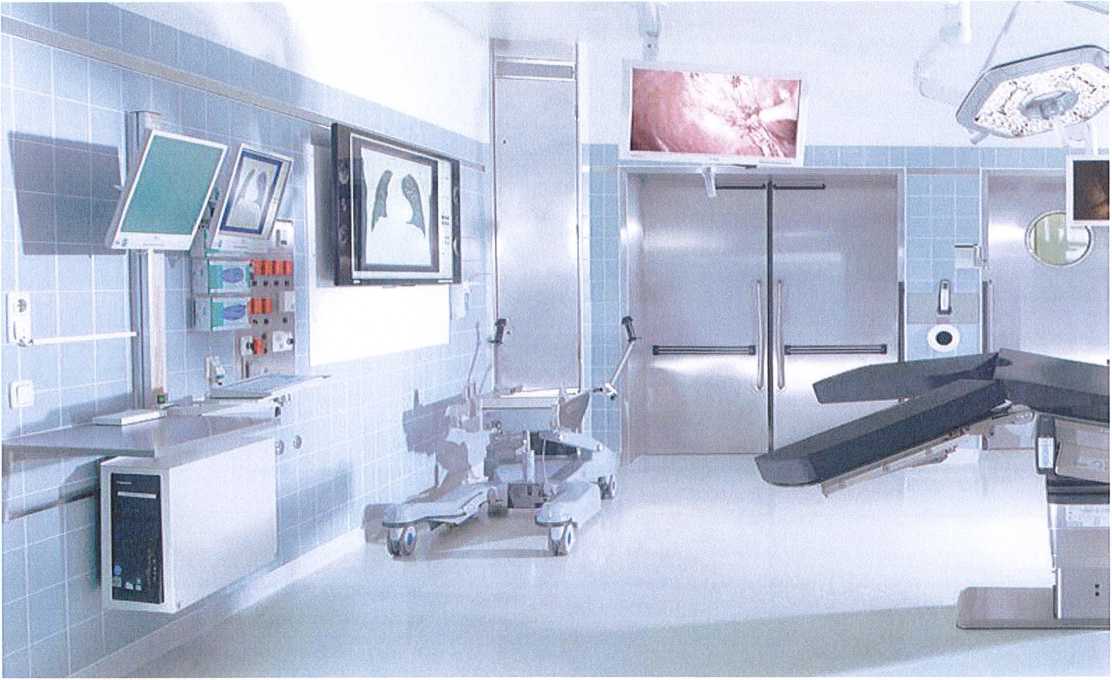 Bezpečnost, Ergonomie a EfektivitaSnadnější používání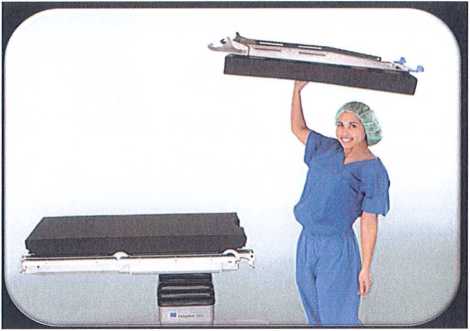 Se SensorLine balíčkem příslušenství, TruSystem 7500 nabízí nadstandardní funkce včetně monitoringu možných kolizí, a možného přetížení - chod na operačním sále je potom jednoznačně bezpečnější a jednodušší.Ergonomická obsluhaDíky intuitivnímu systému připojování modulárních segmentů, veškeré komponenty mohou být vyměňovány nebývalé snadno Došlo ke snížení hmotnosti komponent o 25%, což znovu významně usnadňuje každodenní používání na operačním sále.Impozantní flexibilitaTruSystem 7500 nabízí extremní možnosti pro polohování a nastavitelnost - díky tomu je vhodný pro různé operační specializace a operační obory.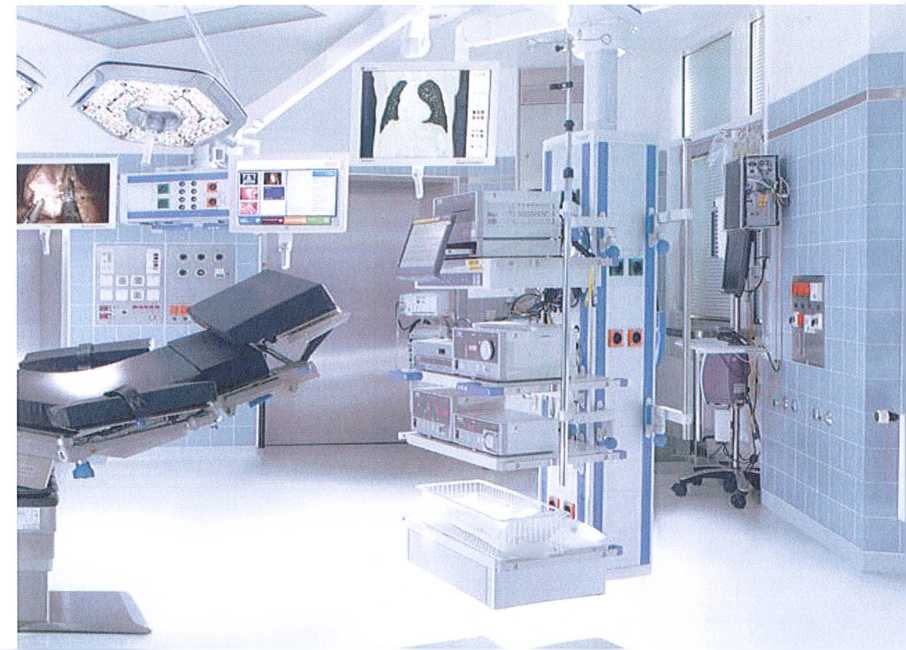 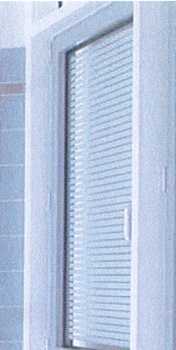 pro hybridní operační sályHybridní operační sál s moderním zobrazovacím systémem je budoucností integrované péče o pacienta.TruSystem 7500 Hybrid nabízí řešení přátelské k uživatelům.Flexibilní integrační interface umožňuje snadnou komunikaci při zobrazovacích procesech, stejně dobře jako operační systém TruConnect od Trumpf Medical.Operační stůl a ostatní integrované systémy jsou ovládány prostřednictvím centrálního zařízení - pro snadnou dostupnost kompletního připojeného zařízení.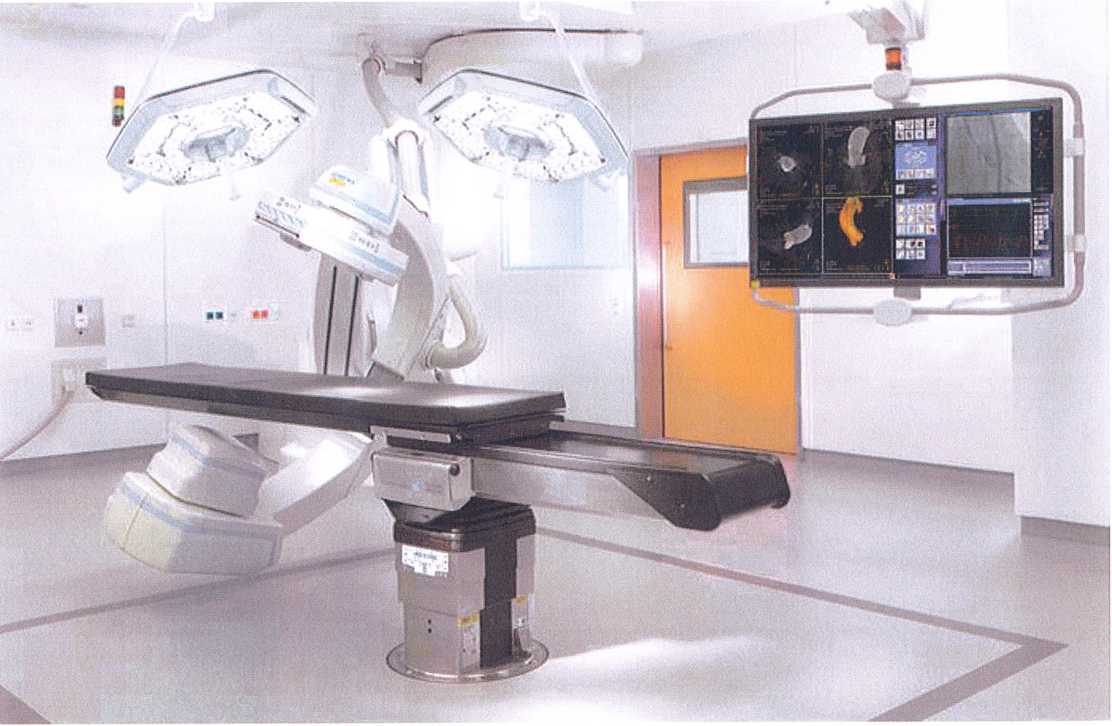 Flexibilní integrační interface pro multifunkční hybridní systémTruSystem 7500 nabízí smluvním partnerům ideální řešení pro interdisciplinární požadavky během operativy.cienta používající inteligentní senzorovou technologii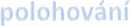 Pomoc v Cévní chirurgii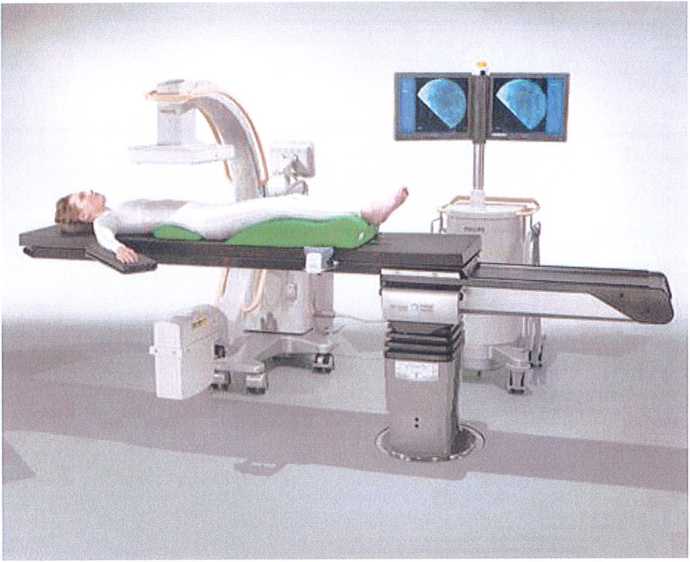 Díky možnostem rotace kolem fixovaného ISO-centrického bodu pro zobrazení společně s TruSystem 7500 SensorLine.Maximální komfort během operativy traumatologicko-neurochirurgickés plnou radiolucencí 2.100 mm v 360°.Plně-plovoucí polohovatelnostumožněna díky senzorické asistenční operační jednoce Sensor Control FloatLine.TruSystem 7500 - řešení pro kraniální, spinální a traumatologickou operativuV kombinaci s mobilním zařízením Airo - intraoperačního CT Scanneru firmy Brainlab - TruSystem 7500 systémový operační stůl usnadňuje ideální workflow pro potřeby intraoperačního zobrazení.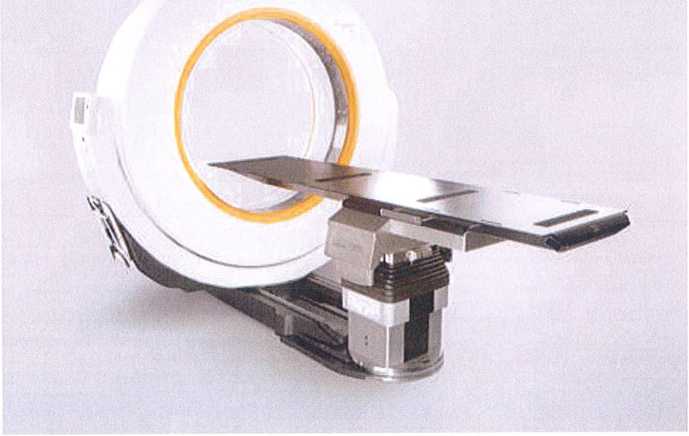 Společně s polohovacím příslušenstvím, celokarbonovými komponenty a příslušenstvími pro kraniální, spinální a traumatologickou operativu, systém výměnných operačních desek vytváří unikátní ucelené řešení optimalizující workflow na hybridních operačních sálech.TruSystem 7500 SensorLine - doplňkové příslušenství nabízí další nadstandardní bezpečnost a flexibilitu; umožňuje všem uživatelům nastavit individuální parametrové požadavky pro různé ooerační oborv. Dro různé aolikace. konfigurace a použití...TruSystem 7500 - řešení Sensor Control FloatLine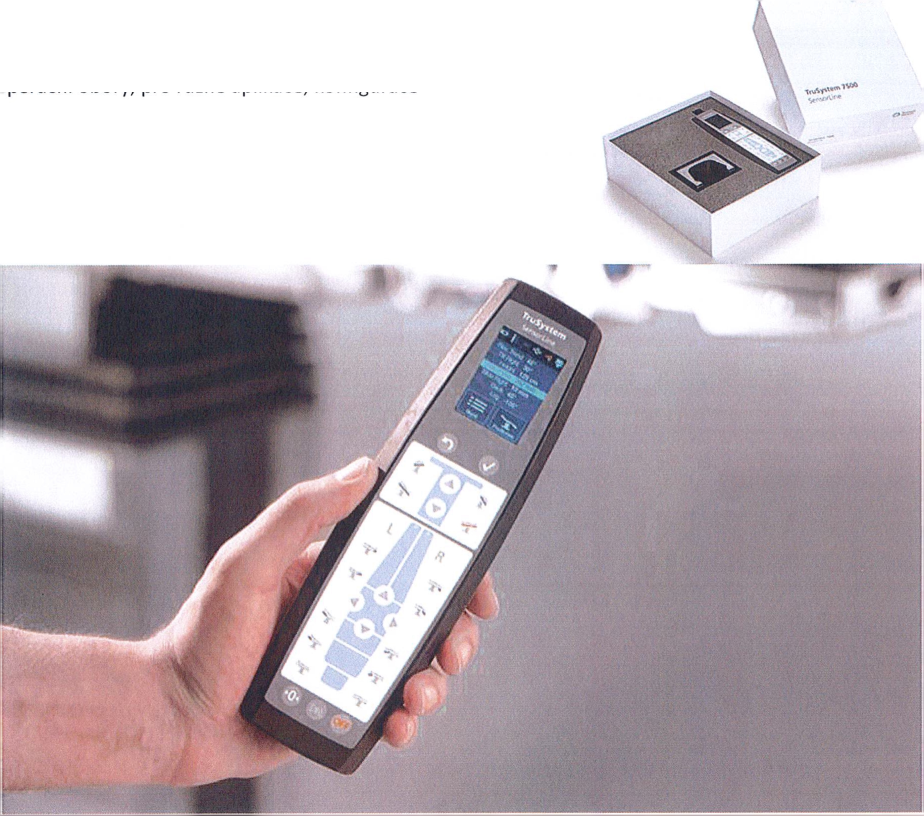 Jednoduché - připojení "one click" - v celé délce a z obou stran celokarbonové operační desky FloatLine - vysoce citlivé nastavení pozic plně plovoucí operační desky - pouhým dotykem obsluhujícího specialisty (dotykové senzory v ovládání).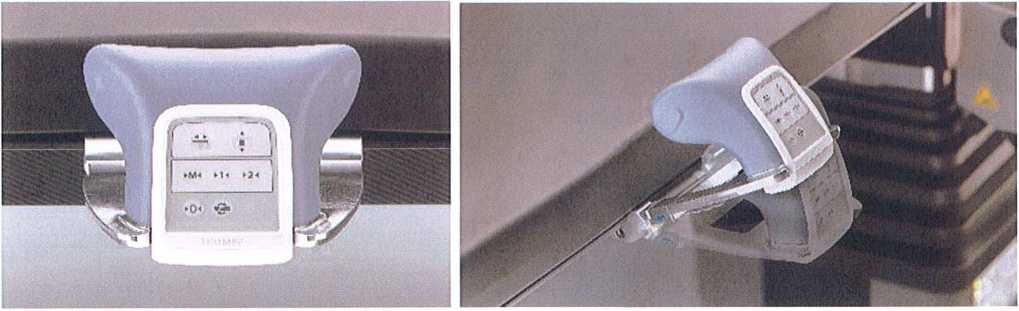 ruSystem 7500 SensorLine - nadstí unkce - ideální pro jakékoliv použit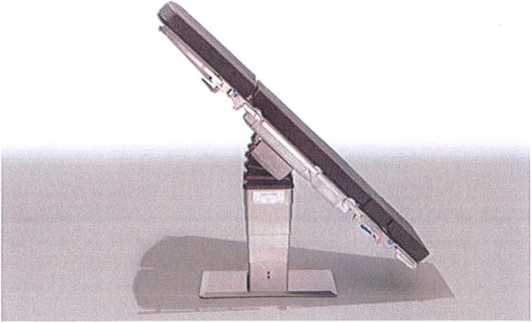 Individuální transport pacientadle požadavku - na míru, ideální po-operační péči o pacienta.Individuálně konfigurovatelná transportní výškapro efektivní transport pacienta.Rotace okolo nastaveného fixovaného isocentrického bodupro maximální komfort během miniinvazivní/cévní operativy.Rozšířené parametry polohy (kombinací) polohTrendelenburg / boční výklop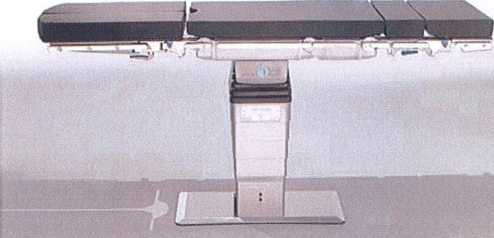 pro maximální komfort během miniinvazivní/cévní operativy.Efektivní nastavení pozic Trendelenburgpro rychlost reakce a bezpečí pro pacienta v nouzových situacích.Ovládání uzamnutí funkcíjako dodatečná ochrana během speciálních operací (např. NCH).Ochrana proti přetíženípro maximální bezpečnost pacientaTruConnect - inteligentní multi-správce různých zařízeníTruSystem 7500 je kompatibilní řešení integrovaného systému pro operační sály Trumpf Medical - TruConnect.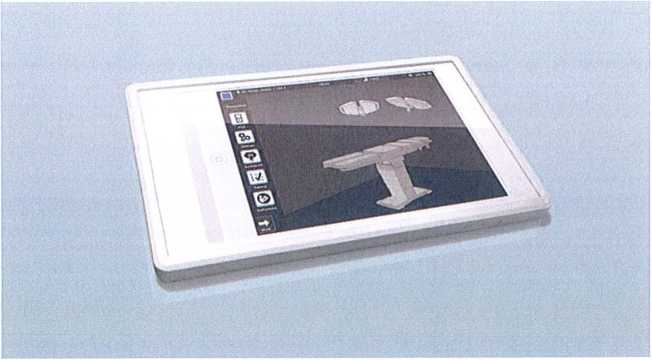 TruConnect umožňuje centralizované ovládat různé technologie na operačním sále - od operačního stolu k operačním svítidlům a kamerovým systémům. Zároveň TruConnect nabízí přístup ke všem funkcím a také např. Návodům k obsluze - pro specifické a relevantní informace - vždy ve správný čas na správném místě.Inovativní 3D vizualizace umožňuje ovládat přesné pozice op.stolu přes dotykový display na ovládacím kontrolním panelu.Asistovaná přepravaPower Shuttle dělá z mnohých procesů na operačním sále flexibilnější a efektivnější záležitost. Integrované silové senzory a individuální ovládání rychlosti transportu přímo v ovládacích držácích činí pacientův transport bezpečnějším, ergonomičtějším a snazším pro obsluhu zařízení.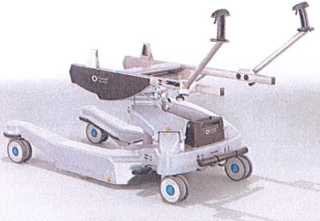 Standardní transportní vozíky (shuttle) - optimální workflow na operačním sále - pro systémový provoz TruSystem 7500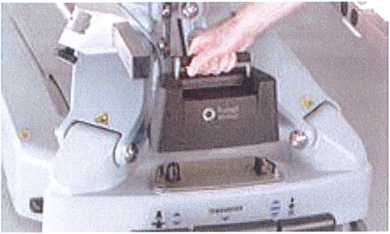 Tři základní typy transportních vozíků (shuttle):Standard	2 úchopová madla, 5 kolečkoTrendelenburg/antiTrendelenburg	2 úchopová madla, 5.kolečko, ovládání Trend./antiTrendelenburg ±15°Výškový zdvih	2 úchopová madla, 5.kolečko, ovládání Trend./antiTrendelenburg ±15°,navíc funkce výškového zdvihu - 230 mm přes hydraulický systém (pedál).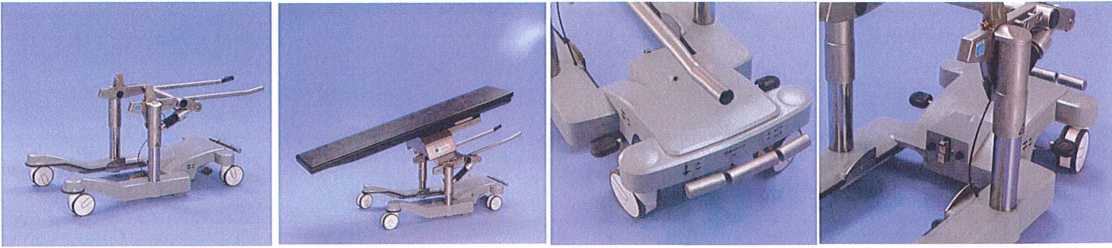 Výškový zdvih mobilní systémové základny a výklop podstavce základny o cca 45° - snadný přístup, zajištění bezpečnosti provozu a dodržení hygienických norem pro spolehlivý provoz zařízení.Bezpečné polohování pro libovolnou operativuTruSystem 7500 nabízí bezpočet polohovacích možností pro kompletní operativu:od všeobecné chirurgie a neurochirurgie ke gynekologické, urologické, traumatologické i ortopedické operativě. Vysoká flexibilita zařízení může být dále zvýšena použitím různých typů dodávaných polohovacích pomůcek a příslušenství.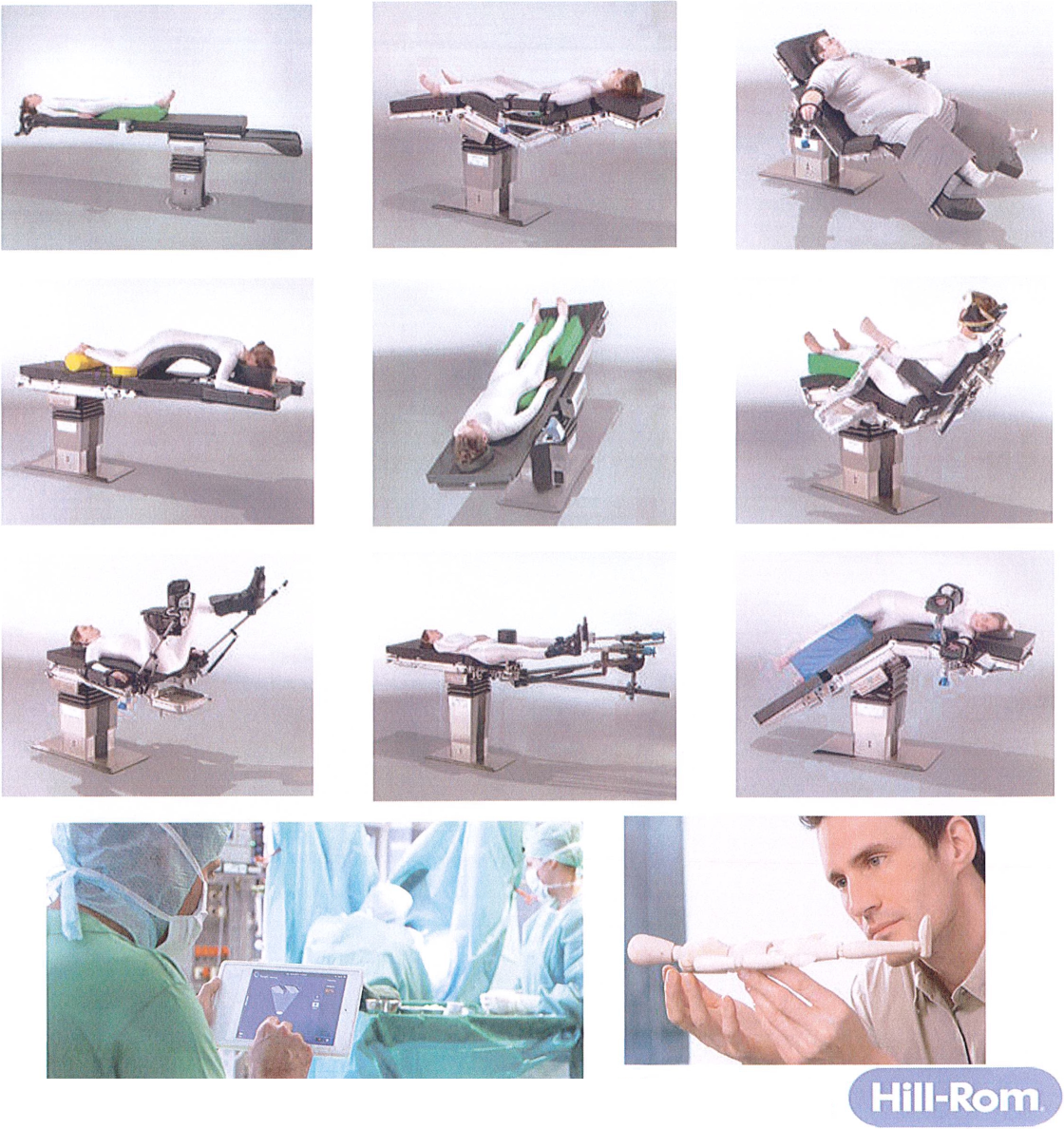 Enhancing outcomes for patients and their caregivers:parametrů - software navýšení Trendel.- AntiTendelenburg až o +20° nebo opce - speciální deska ST26 s parametry ±65°/±3011 Medicínský nábytek ■- doplňkyStručný popisOtočná operační stolička standardnerezová ocel, základna vyrobena z aluminia; výškové nastavení; 520 mm - 690 mm by inmoclincKatalog.č.2000037Mobilní nastavitelná operační stoličkanerezová ocel;výškové nastavení; 540 mm - 770 mm by Joerg & Sohn GmbH2000038Odpadový kbelík bez ovládacího držáku nerezová ocel;rozměry ; 470 mm x 470 mm x 380 mm by BLANCO CZ, spol.sr.o.1218658Odpadový kbelík s ovládacím držákem1218662nerezová ocel;rozměry : 470 mm x 470 mm x 800 mm by BLANCO CZ, spol.sr.o.Oboustranný Vozík na příslušenstvítři páry háků na obou stranách vozíku; nerezová ocel; rozměry : 600 mm x 670 mm x 1438 mm by BLANCO CZ, spol.sr.o.1218493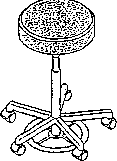 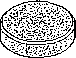 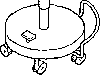 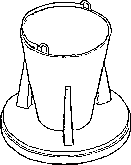 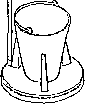 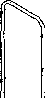 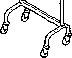 Jednostranný Vozík na příslušenství tři páry háků z čelní strany vozíku; nerezová ocel; rozměry : 600 mm x 640 mm x 1438 mm by BLANCO CZ, spol.sr.o.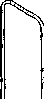 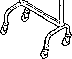 Radiální lišta pro připevnění příslušenství - na vozík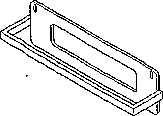 nerezová ocel by BLANCO CZ, spol.sr.o.783 Gynekologie/ UrologieMedical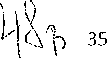 Příloha č. 4BVHOPSKÁ UWBEvropský fond pro regionální rozvoj fiši^Qfůvafrý regionální operační pfcxj^ifnMINISTERSTVO pro místní rozvoj ČR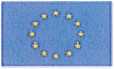 Seznam poddodavatelůRegistrační číslo projektu: CZ.06.2.56/0.0/0.0/16 043/0001326	13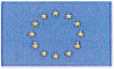 Příloha č. 5 smlouvyPředávací protokolDodavatel potvrzuje, že zboží, tak jak je uvedeno níže bylo dodáno a nainstalovánov souladu s Kupní smlouvou č. xxxxxxxxxZboží č. 1 "název" (označení stejné jako v rozpočtu projektu):Dodané výrobky a příslušenství:Servis zdravotnického prostředku dle zákona č. 268/2014 Sb. je garantován po dobu 24 měsíců, firmou xxxxxxxxxx.Zaškolení personálu se zacházením se zdravotnickými prostředky a instruktáž proběhly dle zákona č. 268/2014Sb. BEZPLATNĚ.Zboží předal:datum:podpis:Zboží převzal:datum:podpis:ZRegistrační číslo projektu: CZ.06.2.56/0.0/0.0/16_043/0001326Zadavatel:Nemocnice Nové Město na Moravě, příspěvková organizacesídlo zadavatele:Žďárská 610, 592 31 Nové Město na Moravězastoupený:XXXXIČO:00842001název VZ:Stůl operační pro gynekologii 2018druh zadávacího řízení:podlimitní veřejná zakázka malého rozsahu dodávky zadávaná v režimu nadlimitních veřejných zakázek v otevřeném řízeníev.č. VZve Věstníku veřejných zakázek:Z2018-027785ev. S. VZ u zadavatele:20/18/VZParametrStatusDruh technického parametruReálnáhodnota(vyplníúčastníkzadávacíhořízení)kdeuvedeno v nabídce (např. strana v nabídce)OBECNÉ TECHNICKÉ POŽADAVKY NA OPERAČNÍ STŮLOBECNÉ TECHNICKÉ POŽADAVKY NA OPERAČNÍ STŮLOBECNÉ TECHNICKÉ POŽADAVKY NA OPERAČNÍ STŮLOBECNÉ TECHNICKÉ POŽADAVKY NA OPERAČNÍ STŮLOBECNÉ TECHNICKÉ POŽADAVKY NA OPERAČNÍ STŮLOBECNÉ TECHNICKÉ POŽADAVKY NA OPERAČNÍ STŮL1.systémový operační stfll pro všeobecnou operativu s variabilní konfigurací přídatnýcli segmentůpožadovánoabsolutní, dále nehodnocený parametrano2.desky operačního stolu a operační základna s krytem z nerezové ocelipožadovánoabsolutní, dále nehodnocený parametranorp3.základna operačního stolu přemístitelná pomocí pedálového transportního vozíkupožadovánoabsolutní, dále nehodnocený parametranoá£.4.systémové desky operačního stolu vybavené bočními EURO lištami po celé délce operační deskypožadovánoabsolutní, dále nehodnocený parametrano5.prosvícení C-ramenem po celé délce stolu (kromě eurolišt)požadovánoabsolutní, dále nehodnocený parametranopp6.kompletní modularita systémové operační desky se všemi dodanými segmentypožadovánoabsolutní, dále nehodnocený parametrano7.zaměnitelnost segmentů operační desky pro kompletní operativu - s vyloučením vzniku nesprávné konfiguracepožadovánoabsolutní, dále nehodnocený parametrano8.napojování jednotlivých sekcí desky s jednoduchými západkami - bez nutnosti dotahování šrouby; pro podložku hlavy zadavatel připouští dvojité jištění - západka a jistící šroubpožadovánoabsolutní, dále nehodnocený parametrano9.plně elektricky nastavitelný elektromechanický systém základních poloh operačního stolupožadovánoabsolutní, dále nehodnocený parametrano4.310.jeden bezdrátový ovladač a jedna dobíječi stanice ovladačepožadovánoabsolutní, dále nehodnocený parametrano«...11.paměť ovladače na min.5 přednastavených pozic operačního stolupožadovánoabsolutní, dále nehodnocený parametrano12.funkce na dálkové ovládání: min. výškové polohování, trendelenburg/antitrendelenbur, naklápění do stran, podélný posuv, polohování dolní zádové sekce, nožních dílů (synchronně i každý zvlášť),požadovánoabsolutní, dále nehodnocený parametrano13.nastavení clo základní „nulové“ pozice motoricky ovládaných segmentů operační desky pomocí jednoho tlačítka ovladačepožadovánoabsolutní, dále nehodnocený parametrano,Í3.14.zabudované záložní ovládání na boku základny operačního stolu s bezpečnostním prvkem proti nechtěnému pohybupožadovánoabsolutní, dále nehodnocený parametranohh...15.součástí dodávky 1 ks záložní dálkový bezdrátový ovladačpožadovánoabsolutní, dále nehodnocený parametranoíl.16.nastavitelná výška stolu v rozsahu min. 621-1100mm (operační deska bez polsterň)požadovánoabsolutní, dále nehodnocený parametranorozsah: 614- 1164 mm17.operační deska s max. šířkou 600min včetně EURO lištpožadovánoabsolutní, dále nehodnocený parametrano - 600mm18.min. délka operační desky při plném sestavení segmentů2000mmpožadovánoabsolutní, dále nehodnocený parametrano -2000mm19.rozsah polohytrendelenburg/antitrendelenbu rg min. 45°/45°požadovánoabsolutní, dále nehodnocený parametrano.45.745°20.boční náklon operační desky min. ±25°požadovánoabsolutní, dále nehodnocený parametrano±30...°.21.pohyb základního zádového segmentu v rozsahu min. +70°/- 50°požadovánoabsolutní, dále nehodnocený parametrano.,..90/7 55°.22.pohyb horního zádového segmentu v rozsahu min. +90°/- 60°požadovánoabsolutní, dále nehodnocený parametrano90°/60°23.elektricky ovládaný sklon nožních segmentů volitelně společné i nezávisle v rozsahu min. ±90°požadovánoabsolutní, dále nehodnocený parametrano±90°.24.polohovatelný hlavový segment v šíři operační desky v provedení s dvoukloubovým nastavenímpožadovánoabsolutní, dále neh odnocený parametrano25.elektricky ovládaný podélný plně motorizovaný posuv operační desky min. 320 mmpožadovánoabsolutní, dále nehodnocený parametrano400.mm26.polohovatelnost podložek nohou při použití segmentového nožního prvku - min. nezávisle i společně roztažitelné, vyklánění do tvaru „U“požadovánoabsolutní, dále nehodnocený parametrano -27.antikolizní systém, tj. akustické upozornění personálu při dosažení mezních poloh operační desky a zamezení rizika poškození pacientapožadovánoabsolutní, dále nehodnocený parametrano -28.mechanická stabilita a nosnost operačního stolu min. 380 kg (včetně příslušenství)požadovánoabsolutní, dále nehodnocený parametrano - 400....kg29.nosnost transportního vozíku min. 360 kgpožadovánoabsolutní, dále nehodnocený parametrano -360...kg30.transportér s velkými kolečky o0 min. 12 cm, včetně 5. kolečka pro snadnější manipulacipožadovánoabsolutní, dále nehodnocený parametrano31.transportní vozík výškově nastavitelný, pedálová brzdapožadovánoabsolutní, dále nehodnocený parametrano.í.r32.navážení operační desky na základu operačního stolu obousměrně (hlava-nohy)požadovánoabsolutní, dále nehodnocený parametrano33.vysokokapacitní akumulátory v základně systému, pro provoz operačního stolu min. 2 dny bez dobíjení, řízené nabíjení akumulátoru pomocí mikroprocesorupožadovánoabsolutní, dále n eh odnocený parametrano -kr34.konstrukce stolu pro neomezený postoj a pohyb operačního týmu kolem celého stolupožadovánoabsolutní, dále nehodnocený parametrano -35.konstrukce stolu vhodná pro snímkování obvyklých akvizic C- ramenempožadovánoabsolutní, dále nehodnocený parametranoA?36.polstery odolné všem běžně používaným dezinfekčním prostředkůmpožadovánoabsolutní, dále nehodnocený parametrano37.funkce snadného čištění - tzn. stisknutím jednoho tlačítka vyjede základna operačního stolu do nej vyšší polohypožadovánoabsolutní, dále nehodnocený parametrano -38.svorky na uchycení veškerého dodaného příslušenství na EURO lištu (u příslušenství, kde je umístění na EURO lištu nutné)požadovánoabsolutní, dále nehodnocený parametrano -OPERAČNÍ STŮL PRO GYNEKOLOGII VČETNĚ PŘÍSLUŠENSTVÍ - lksOPERAČNÍ STŮL PRO GYNEKOLOGII VČETNĚ PŘÍSLUŠENSTVÍ - lksOPERAČNÍ STŮL PRO GYNEKOLOGII VČETNĚ PŘÍSLUŠENSTVÍ - lksOPERAČNÍ STŮL PRO GYNEKOLOGII VČETNĚ PŘÍSLUŠENSTVÍ - lksOPERAČNÍ STŮL PRO GYNEKOLOGII VČETNĚ PŘÍSLUŠENSTVÍ - lksOPERAČNÍ STŮL PRO GYNEKOLOGII VČETNĚ PŘÍSLUŠENSTVÍ - lks39.lks základna, 2ks operační deska (viz popis níže), 2ks transportérpožadovánoabsolutní, dále nehodnocený parametrano40.2 ks operační deska min. 5-ti segmentová (základní 2 segmenty, hlavový a 2- segmentová deska pro dolní končetiny); vyklánění segmentů pro dolní končetiny do tvaru „U“ a „V“požadovánoabsolutní, dále nehodnocený parametrano -40.2 ks operační deska min. 5-ti segmentová (základní 2 segmenty, hlavový a 2- segmentová deska pro dolní končetiny); vyklánění segmentů pro dolní končetiny do tvaru „U“ a „V“požadovánoabsolutní, dále nehodnocený parametrano -41.lks vhodný vozík pro dodané gynekologické příslušenstvípožadovánoabsolutní, dále nehodnocený parametrano-42.lks výškově-stavitelný anesteziologický rám s prodlouženímpožadovánoabsolutní, dále nehodnocený parametrano-43.1 pár gynekologických držáků dolních končetin (Goepel schauty)požadovánoabsolutní, dále nehodnocený parametrano44.2ks plně polohovatelné stranově i výškově kloubově nastavitelné podložky paže pacienta pro infusi - tvarované, včetně fixačního pásu, délka min. 450 mmpožadovánoabsolutní, dále nehodnocený parametrano...450 mmra45.2ks fixační pás na tělo pacienta (nastavitelný se sponou)požadovánoabsolutní, dále nehodnocený parametrano -46.4ks fixační pás na uchycení nohou při gynekologické polozepožadovánoabsolutní, dále nehodnocený parametrano47.lks boční fixátor zápěstí, upnutí k hraně operační desky (naEURO lištu)požadovánoabsolutní, dále nehodnocený parametrano13248.2 páry tyčí s pásy pro držení nohou („ve vzduchu“)požadovánoabsolutní, dále nehodnocený parametranoM.ÍL49.1 pár zarážek ramen při trendelenburgově polozepožadovánoabsolutní, dále nehodnocený parametrano50.lks gelová podložka pod hlavupožadovánoabsolutní, dále nehodnocený parametrano51.1 pár gelových podložek pod horní končetiny, (š,v,d) min. 180x30x460 mmpožadovánoabsolutní, dále nehodnocený parametrano186x57x610..mm52.1 pár gelových podložek pod patypožadovánoabsolutní, dále nehodnocený parametrano53.1 pár gelových podložek pod holeně, (š,v,d) min. 180x40x520 mmpožadovánoabsolutní, dále nehodnocený parametrAno186x57x610..mmMu54.lks gelová celotělová podložka, (š,v,d) min. 520x10x1150 mmpožadovánoabsolutní, dále nehodnocený parametrano -.1170x520x 130.mm/4Systémová operační základnaFixnízákladnaSFFixnízákladnaSBMobilnízákladnaSM, MCFixníhybridnízákladnaPoznámkaRotace základny360°360°-350°, stopMinimální výškový zdvih vč. systémové uni-op.desky592 mm622 mm612 mm-Výškový zdvih v rozsahu550 mm550 mm550 mm550 mmMaximální výškový zdvih vč. systémové uni op.desky1.142 mm1.172 mm1.162 mm-Trendelenburg / boční výklop±45°/±30°±45°/±30°±45°/±30°±45°/±30°Možnost úpravyVýška podstavce systémové základny25 mm25 mm25 mm25 mmMaximální nosnost400 kg400 kg400 kg400 kgPodélný a transversální posuv systémových op.desekPodélný posuv U14 H systémové operační desky460 mm460 mm460 mm460 mmPodélný posuv U24 H systémové operační desky400 mm400 mm400 mm400 mmPodélný posuv U26 H systémové operační desky400 mm400 mm400 mm400 mmPodélný posuv ST26 H systémové operační desky350 mm350 mm350 mm350 mmPodélný posuv Carbon FloatLine operační desky800 mm800 mm500 mm800 mmTransversální posuv Carbon FloatLine operační desky±125 mm+125 mm±125 mm±125 mmSystémová operační deska U14 HOvladatelnost - elektro-motoricky - podložky nohou90%105°90%105°90%105°907-105°Ovladatelnost - mechanicky - horní zádový segment----Ovladatelnost - elektro-motoricky - horní zádový segm.----Ovladatelnost - elektro-motoricky - dolní zádový segm.90%105°90%105°907-105°907-105°Systémová operační deska U24 HOvladatelnost - elektro-motoricky - podložky nohou907-105°907-105°907-105°907-105°Ovladatelnost - mechanicky - horní zádový segment90%105°907-105°907-105°907-105°Ovladatelnost - elektro-motoricky - horní zádový segm.----Ovladatelnost - elektro-motoricky - dolní zádový segm.90%55°90%55°90°/-55°907-55°Systémová operační deska U26 HOvladatelnost - elektro-motoricky - podložky nohou907-105°907-105°90%105°907-105°Ovladatelnost - mechanicky - horní zádový segment----Ovladatelnost - elektro-motoricky - horní zádový segm.907-105°907-105°907-105°907-105°Ovladatelnost - elektro-motoricky - dolní zádový segm.907-55°90%55o907-55°90%55°Systémová operační deska ST26 HOvladatelnost - elektro-motoricky - podložky nohou90%90°90°/-90°90°/-90°90°/-90°Ovladatelnost - mechanicky - horní zádový segment----Ovladatelnost - elektro-motoricky - horní zádový segm.90%90°907-90°90°/-90°907-90°Ovladatelnost - elektro-motoricky - dolní zádový segm.907-55°90%55090°/-55°90%55°Šířka - systémové operační desky 1)14, U24,1)26, ST26 H600 mm600 mm600 mm600 mmŠířka - systémová operační deska CarbonFloatLine520 mm520 mm520 mm520 mmStručný popisKatalog.č.Síerilizační drátěný košík 1/2používané jako úložný systém ; nerezová ocel; rozměry: 575 mm x 280 mm x 135 mm by Koegel GmbH1215712Síerilizační drátěný košík 1/1používané jako úložný systém ; nerezová ocel; rozměry: 575 mm x 280 mm x 265 mm by Koegel GmbH1215760Hydraulický ínstrumeníační stolek 700 maximální nosnost: 30 kg rozměry : 700 mm x 500 mm x 978 mmvýškové nastavení: 960 mm -1300 mm by BAWER S.P.A.1953908Hydraulický ínstrumeníační stolek 800 maximální nosnost: 30 kg rozměry: 800 mm x 600 mm x 978 mm výškové nastavení: 960 mm -1300 mm by BAWER S.P.A.1953909{siia;Operační schůdekanti-statický povrch v nášlapné části; anti-kluzný povrch; rozměry: 600 mm x 350 mm x 300 mm by BAWER S.P.A.1953912Jx.Jx.Dvojité operační schůdky 220/440Odnímatelný nášlapný povrch;rozměry : 600 mm x 650 mm x 220 mm/ 440 mmby BLANCO CZ, spol.sr.o.1218784Stručný popisKatalog.č.\TiYrRadiální svorka HEAVYverze pro těžké zatížení; připojení na boční lišty; 360° nastavení; vhodnost pro tyče 15 mm - 20 mm průměr; nerezová ocel4544530xxjfxxjfpNožní držák HEAVY Tbez svorky; viscous elastic FoamLine polster používaný pro decubitus prophylaxis, elektricky vodivý, měkký a odnímatelný, s Velcro strap; nerezová ocel rám1506318®Nožní držák GOEPEL bez svorky; polster, elektricky vodivý a měkký; nerezová ocel4544736nnnPolster pro nožní držák Goepelpolster pro nožní držák Goepel 4544736; viscous elastic polster pro decubitus prophylaxis; odolný vůči dezinfekčním prostředkům; fixace na nožní držák přes Velcro strap;rozměry: 550 mm x 770 mm x 20 mm by Simonsen & Weel1703517zXr0zXr0Svorka radiální standardnípřipojení na boční lišty; pro standardní zatížení; 360° nastavení; vhodnost pro tyče 15 mm -18 mm v průměru; nerezová ocel1218804Nožní držák GOEPEL pro dětibez svorky; polster, elektricky vodivý a měkký; nerezová ocel4544789rrNožní držák se sírapem - párbez svorky; výškově nastavitelné; strap bavlněná tkanina;nerezová ocel;délka: 640 mm x 750 mm1218811Stručný popisKatalog.č.INožní držák s páskami polsterovaný pár bez svorky; výškově nastavitelný a otočný; strap černý polyester; nerezová ocel4544796Svorka pro nožní držákpro nožní držák - Americký schaut - levý 1228196 a nožní držák - Americký schaut - pravý1228197; připojeni on EU-boční lišty by Allen Amatech1228198111Nožní držák levý - Americký schaut (levy)bez svorky; snadno nastavitelný díky gas-spring předpětí;jednoručně manipulovatelný; stupnice propozici nastavení; pouze se Svorkou pro nožní držák - dodávané jako a pár by Allen Amatech1228196Nožní držák pravý - Americký schaut (pravý)bez svorky; snadno nastavitelý díky gas-spring předpětí;jednoručně manipulovatelný; stupnice propozici nastavení; pouze se Svorkou pro nožní držák - dodávanéjako a pár by Allen Amatech1228197LegMasíerčtyřdílný nožní segment originální - kombinované výsuvné a boční nastavení pro komfortní lithotomické pozice; nižší nožní polstery jsou podélně nastavitelné a odnímatelné; horní nožní polstery jsou odnímatelné; polstery jsou elektricky vodivé a měkké; nerezová ocel;rozměry : 900 mm x 320 mm x 150 mm řízený náklon: 45°nožní nastavení nahoru/dolů : + 957 -130°1412708Polster pro LegMaster polster, elektricky vodivý a měkký4544547Nožní držák GOEPEL pro LegMasíer pár; polstery elektricky vodivé4544473Stručný popisKatalog.č.Drenážní miska adapterse svorkou; připojení na boční lišty; vodící lišta umožňuje precizní nastavení v x- a y směrech; nerezová ocel4544619Drenážní miska adapter SPV COMFORTpřipojení do pelviských extenzí COMFORT a motorizovaných;pro bezpečné nastavení pozice drenážních misek; nerezová ocel1582760Adapter Drenážní misky peívické extenzepřipojení do pelvických extenzí; pro bezpečné nastavení pozice drenážních misek; nerezová ocel1296302pStojan drenážních misekuložení drenážních misek; mobilni; nerezová ocelby BLANCO CZ, spol.sr.o.4544492€1Drenážní miska s přívodem vodyse sítkem; vhodnost pro všechny adaptery drenážních misek; s hadicovým drenážním odvodem; ochrana proti přetečení; nerezová ocel4544495Drenážní miskase sítkem; vhodnost pro všechny adaptery drenážních misek; s hadicovým drenážním odvodem; nerezová ocel4544618ONerezová miskavhodnost pro všechny adaptery drenážních misek; nerezová ocel1218883Zadavatel:Zadavatel:Nemocnice Nové Město na Moravě, příspěvková organizaceNemocnice Nové Město na Moravě, příspěvková organizaceNemocnice Nové Město na Moravě, příspěvková organizaceNemocnice Nové Město na Moravě, příspěvková organizacesídlo zadavatele:sídlo zadavatele:Žďárská 610, 592 31 Nové Město na MoravěŽďárská 610, 592 31 Nové Město na MoravěŽďárská 610, 592 31 Nové Město na MoravěŽďárská 610, 592 31 Nové Město na Moravězastoupený:zastoupený:JUDr. Věrou PalečkovouJUDr. Věrou PalečkovouJUDr. Věrou PalečkovouJUDr. Věrou PalečkovouIČO:IČO:00842001008420010084200100842001název VZ:název VZ:Stůl operační pro gynekologii 2018Stůl operační pro gynekologii 2018Stůl operační pro gynekologii 2018Stůl operační pro gynekologii 2018druh zadávacího řízení:druh zadávacího řízení:podlimitní veřejná zakázka na dodávky zadávaná v režimu nadlimitních veřejných zakázek v otevřeném řízenípodlimitní veřejná zakázka na dodávky zadávaná v režimu nadlimitních veřejných zakázek v otevřeném řízenípodlimitní veřejná zakázka na dodávky zadávaná v režimu nadlimitních veřejných zakázek v otevřeném řízenípodlimitní veřejná zakázka na dodávky zadávaná v režimu nadlimitních veřejných zakázek v otevřeném řízeníev.č. VZ ve VVZ:ev.č. VZ ve VVZ:Z2018-027785Z2018-027785Z2018-027785Z2018-027785ev. č. VZ u zadavatele:ev. č. VZ u zadavatele:20/18/VZ20/18/VZ20/18/VZ20/18/VZPODDODAVATELPODDODAVATELPODDODAVATELČást plnění VZ, kterou hodlá účastník řízení zadatpoddodavateli% podíl naplnění VZProkazováníkvalifikaceprostřednictvímpoddodavatele[Ano/Ne]1.Obchodní firma nebo název / Obchodní firma nebo jméno a příjmení:1.Sídlo / Místo podnikání, popř. místo trvalého pobytu:1.IČ:1.IČ:1.Osoba oprávněná jednat jménem či za subdodavatele:1.Tel./fax:1.E-mail:2.Obchodní firma nebo název / Obchodní firma nebo jméno a příjmení:2.Sídlo / Místo podnikání, popř. místo trvalého pobytu:2.IČ:2.IČ:2.Osoba oprávněná jednat jménem či za subdodavatele:2.Tel./fax:2.E-mail:DodavatelIČDIČAdresatel:email:Odběratel Nemocnice Nové Město na Moravě, p. o.IČ: 00842001DIČ: CZ00842001Adresa: Nové Město na Moravě, Žďárská 610,PSČ: 592 31tel: +420 566 801 111email: sekretariat(©nnm.czSmlouva/objednávka č.:Místo určení:Datum vystavení předávacího protokolu:Adresa (vč. uvedení pavilonu/budovy)Označení zboží v rozpočtu projektu (kód + název)Označení zboží v kupní smlouvě a na faktuřeTyp přístroje, výrobcePříslušenství - obecný názevPříslušenství - typVýrobníčísloVýrobcePočetCena/kus s DPH